	VFW Post 998, Chartered January 1923                                                                “We continue to serve”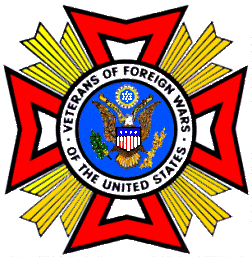 $1000 Scholarship Application For 2016-2017ELIGIBILITY REQUIRMENTSStudent must agree to enroll and attend Highland Community College [HCC] no later then the 1st semester of the year following high school graduation.Student must complete this application answering all 8 questions. If more room is needed to answer, use another sheet of paper and attach it to the Application Form.Student must currently be a senior in a high school within the HCC district and have a grade point average equaling a C or better.The course of studies selected must have the student carrying no less than ten (10) semester credit hours.Student must maintain a “C” or better GPA at the end of each semester to qualify for full scholarship grant payment.APPLICATION SUBMITTALThis “APPLICATION FORM” and a “TRANSCRIPT OF HIGH SCHOOL GRADES” must be returned to VFW Post 998 at the address or email below postmarked or emailed no later than April 1. Mail to: VFW Post 998, c/o Post Quartermaster, 1802 Shawnee Street, Freeport, Il 61032 or email to: serafini77@comcast.netAPPLICATION SELECTION & AWARD DISBURSEMENTThe VFW Scholarship committee will select the recipient of this award, and will present the scholarship certificate during an awards ceremony at their school.HCC Foundation will administer the Payments of this Scholarship in cooperation with HCC Financial Aid department. (half of the award will be issued in the fall with the remaining half issued in the spring after confirmation of standards of academic progress).  The Scholarship Grant will be canceled if the Applicant is arrested or charged with the use of drugs or alcohol at any time during the year. If the student withdraws or transfers from Highland, any Scholarship payment made is expected to be repaid to VFW Post 998 or HCC Foundation.SCHOLARSHIP COMMITTEE CONSIDERATIONSHUMANITARIANISM -This award shall be made to the student who practices, through their expressed thoughts and actions in their daily life, concern for the welfare of the human race, regardless of creed, race, sex or ethnic background.LEADERSHIP - Shown an interest in college by participating in extra-curricular activities.DEDICATION - Shows active dedication to promotion and care of community and country. VFW Post 998, Chartered January 1923                                                                “We continue to serve”$1000 Scholarship Program2016 - 2017 GRANT PROGRAMFOR YEAR 2016 GRADUATING HIGH SCHOOL SENIORS	Name: 	 Birth Date: 	 Phone: 	Address: 	      	      		Street / PO Box City	        State 	 Zip Code	Father: 	 Mother: 	Address: 	                	Occupation: 	                	Employer: 	                	Custodial Parent(s): 	List Extra-Curricular Activities (school, community, church, etc.)High School Name: 	 Rank in Class: 	 Out of 	 Students.ACT score (highest): 	 List any Family Member(s) or Relative(s) who are in or who have served in Military Service including Coast Guard, National Guard and Active Reserves. Note if they are VFW members.ESSAY QUESTIONS - Type or print in 200 words or less:Why did you apply for this scholarship?What characteristic(s) about yourself distinguish you for selection?How will your chosen field of study make a difference to this community and OUR country?{Use the attached sheet or use your own and attach to this application.}I have read “Basic Requirements for Eligibility” information sheet; I meet those requirements; And I have answered all questions completely on the “APPLICATION FORM”.  All the information submitted is correct. I further authorize the release of my academic records to the selection committee for purposes that may be used to determine eligibility for scholarship and payment. Applicant Signature: 	 Date: 	Parent/Guardian Signature: 	 Date: 	Freeport VFW OrganizationQuestion #8 (200 words or less):